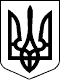 Номер провадження ХХХХХХХХСправа №ХХХХХХХХПОСТАНОВАІменем України14 серпня 2019 рокуСуддя Деснянського районного суду м.Києва Броновицька О.В.,за участю захисника                                 Аветисяна Р.Р.розглянувши матеріали про притягнення до адміністративної відповідальності                        ОСОБА_1 ,                        ІНФОРМАЦІЯ_1 , не працюючого,                        мешкає: АДРЕСА_1 ,за ст.130 ч.1 Кодексу України про адміністративні правопорушення,ВСТАНОВИВ:               Згідно протоколу про адміністративне правопорушення, 22.07.2019р. в 17.15 годин ОСОБА_1 , керуючи транспортним засобом - автомобілем Subaru Forester д/ НОМЕР_1 по вул.Драйзера,4 в м.Києві, який мав ознаки наркотичного сп`яніння, від проходження відповідно до встановленого порядку огляду на стан сп`яніння відмовився, чим порушив п.2.5 Правил дорожнього руху.               Свою вину у вчиненні адмінправопорушення ОСОБА_1 не визнав та пояснив, що під час керування автомобілем 22.07.2019р в 17.15 годин його зупинили працівники поліції, які висловили підозру про наявність у нього ознак наркотичного сп`яніння, обшукали його та автомобіль, потім запропонували йому проїхати до медичного закладу для освідування, на що він погодився, оскільки наркотичних засобів не вживає, однак після прибуття адвоката, якому він зателефонував та який вже їде до нього, зазначив про проведення огляду в присутності адвоката, однак працівник поліції пояснила, що він затягує час та склала відносно нього протокол про адмінправопорушення про відмову від проходження огляду на стан сп`яніння, що не відповідає дійсності, оскільки він не відмовлявся від проходження даного огляду. По приїзду адвоката він самостійно разом з адвокатом поїхали до медичного закладу та він пройшов освідування на стан наркотичного сп`яніння, якого у нього виявлено не було.               Вислухавши пояснення ОСОБА_1 , дослідивши протокол про адмінправопорушення, письмові пояснення свідків ОСОБА_2 та ОСОБА_3 , дані відеозапису з нагрудної камери інспектора патрульної поліції, встановлено, що ОСОБА_1 не може бути притягнутий до адміністративної відповідальності, виходячи з наступного.З відеозапису з нагрудної камери інспектора патрульної поліції вбачається, що ОСОБА_1 був зупинений працівниками поліції під час керування автомобілем, працівником поліції було запропоновано ОСОБА_1 пройти огляд на стан сп`яніння в медичному закладі, на що ОСОБА_1 погодився пройти огляд на стан сп`яніння в медзакладі після прибуття захисника, якому він зателефонував, однак інспектором поліції було складено протокол про адмінправопорушення про відмову ОСОБА_1 від проходження огляду на виявлення стану сп`яніння.               В ході розгляду протоколу було встановлено, що ОСОБА_1 не відмовлявся від проходження огляду на стан сп`яніння в закладі охорони здоров`я.Крім того, як вбачається з наданого ОСОБА_1 висновку КМНКЛ «Соціотерапія» від 26.07.2019р. №006659, при проходженні ним 22.07.2019р. в 20.30 годин огляду на стан сп`яніння, ознак сп`яніння у нього виявлено не було.Враховуючи наведене, не знайшов підтвердження факт відмови ОСОБА_1 від проходження огляду на стан сп`яніння у встановленому законом порядку, тому в його діях відсутній подія та склад адмінправопорушення, в зв`язку з чим провадження по справі про адмінправопорушення підлягає закриттю.               Керуючись ст.247 п.1, 283, 284, 287, 294 КУпАП,ПОСТАНОВИВ:               Закрити провадження по адміністративній справі відносно ОСОБА_1 за ст.130 ч.1 КУпАП в зв`язку з відсутністю в його діях події та складу адміністративного правопорушення.               Постанова може бути оскаржена протягом 10 днів з дня її винесення в Київський апеляційний суд через Деснянський районний суд м.Києва.               Суддя: